КЛАССИЧЕСКАЯ ГРУЗИЯ8ми-дневный СБОРНЫЙ ЭКОНОМ ТУР!!! 
Гарантированные даты заезда: каждая пятница и понедельникТбилиси – Мцхета – Сигнахи – Боржоми – Бакуриани – Гори – Уплисцихе - Тбилиси1день: Прибытие в город света - красавец Тбилиси, трансфер и размещение в гостинице.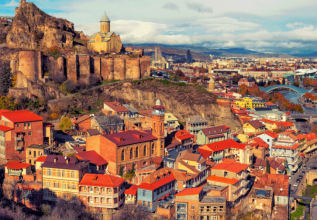 Свободное время. Ночь в отеле.
2день: Завтрак в отеле. Сегодня, мы проведем насыщенный день с 2мя экскурсиями: Сити-тур по чарующему городу: Кафедральный собор «Самеба» («Святая Троица» символ грузинского возрождения, единства и бессмертия.) Он возвышается в центре Тбилиси на вершине горы св. Ильи.  Церковь Метехи (V в.) – красивый и гордый символ Тбилиси. Крепость «Нарикала», во дворе которой находиться прекрасный храм.  У стен крепости восстановлены башенки с которых у Вас будет возможность сделать памятные фотографии. С крепостной стены открываются изумительные виды.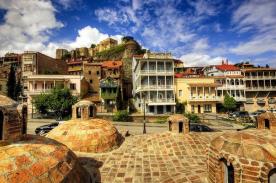 Посещение современного архитектурного шедевра – Моста Мира и парка Рике.На левом берегу моста находиться храм Сиони (знаменит своими чудотворными иконами), который мы также посетим.  Факультативно: Далее мы немного расслабимся, посетив завод шампанских вин «Багратиони 1882», где ознакомимся с историей завода и в дегустационном зале продегустируем 12 видов игристого вина, под закуску из фруктов, сыра и грузинского хлеба (дополнительно 35долл 1 чел).Выезд во Мцхета. Каждый из нас со школьных лет помнит строки…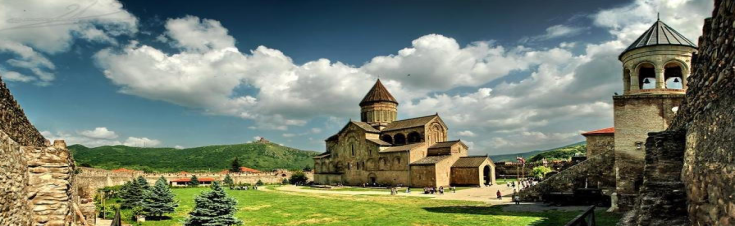 «…Там, где, сливаясь, шумят,
Обнявшись, будто две сестры,
Струи Арагви и Куры,
Был монастырь…»Таким увидел Лермонтов Мцхета, таким его увидите и Вы.  Факультативно: Здесь мы посетим домашний винный погреб, где проведем дегустацию грузинских вин и чачи. Дегустация проводится из глиняных пиал. Вино домашнего изготовления 2-х сортов - красное, белое, а так же чача. Дегустатор сам историк и винодел, и в течение дегустации он поведает Вам всю историю виноградной культуры и производства вина в Грузии. Обед здесь же с уроками грузинской национальной кухни (дополнительная плата на месте 25 долл 1 чел)  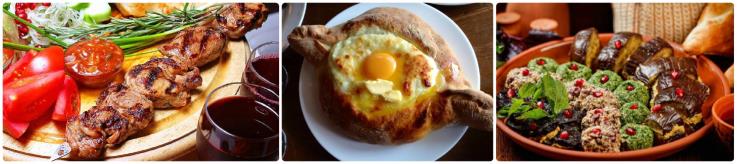  «Мцхета» – древнейший, город, первая столица Грузии, душа этой удивительной страны. Здесь у Вас будет возможность ознакомиться с: Кафедральным собором «Светицховели»  (XI в). Он же, собор 12-ти апостолов. В основании его покоится Хитон Господень. Благодаря этой святыне Мцхета называют «вторым Иерусалимом».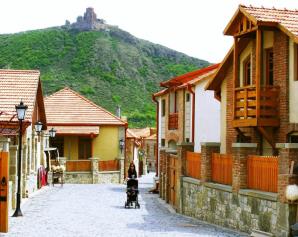 Поднимемся в монастырь Джвари (V в), откуда открывается прекрасная панорама древней столицы (в Иерусалиме есть церковь с таким же названием). По легенде, этот храм был воздвигнут над источавшим благовонное масло (миро) пнём того кедра, под которым молилась просветительница Грузии Святая Нино. Возвращение в Тбилиси.  Свободное время. Ночь в отеле. 3день: Завтрак в отеле.  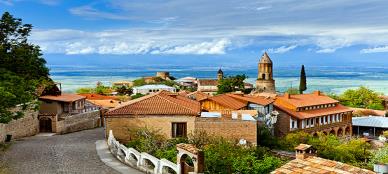 Сегодня Вы узнаете все о родине грузинского виноделия и гостеприимства. На востоке Грузии уютно расположилась Кахетия. Мы остановимся в Сигнахи - городе любви. Этот уютный город прекрасно соединил в себе элементы южно-итальянского и грузинского архитектурных тонкостей. А также Вы увидите крепость Сигнахи, входящую в список самых известных и крупных крепостей Грузии. Посетим монастырский и епископальный комплекс Святого Георгия - женский монастырь «Бодбе». Тут расположена Базилика Святой Нино, а спустившись в ее чудотворным источникам, можете загадать желание, которое обязательно сбудется (пешая ходьба 30 мин).  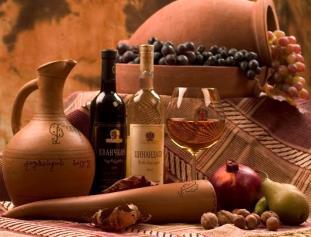 Факультативно: Посещение винного погреба в Сигнахи, дегустация различных сортов вина и грузинской водки - чача. (факультативно, 10 долл 1 чел. )Возвращение в Тбилиси. Трансфер на ужин в один из традиционных ресторанов Тбилиси, где Вас ждет национальный вкуснейший ужин и знаменитое грузинское вино, и все это в музыкальном и танцевальном сопровождении (при желании, ужин можно перенести на другой день, только уже трансфер входить не будет) 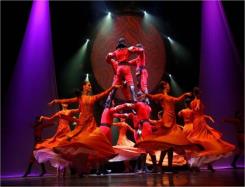 Ночь в отеле.  4день: Завтрак в отеле.  Свободный день. Можно рассмотреть такие факультативные экскурсии, как: 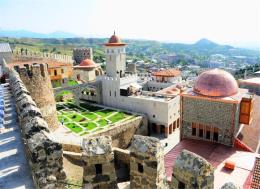 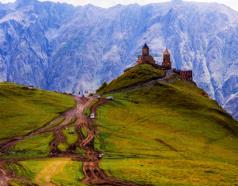 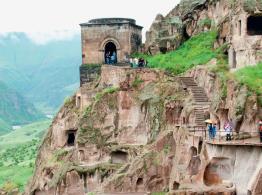 1. Ананури, Гудаури, Казбеги 2. Вардзиа – Ахалцихе – Рабат 3. Экскурсия в Кутаиси +пещеры Прометей и Сатаплия (катание на лодках).Ночь в отеле.  5день: Завтрак в отеле.  Экскурсия в Боржоми и Бакуриани. 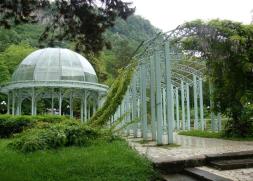 Боржоми – регион невероятной красоты и лечебной силы. Здесь мы посетим известный Национальный парк, где Вы сможете попробовать одну из самых известных минеральных вод в мире непосредственно из родника.  Далее отправимся в Бакуриани. Кристально чистый воздух, невероятной красоты горы  - все, что нужно для отличного и здорового отдыха. Возвращение в Тбилиси. Ночь в отеле. 6 день: Завтрак в отеле.   Выезд на Экскурсию в Гори и Уплисцихе.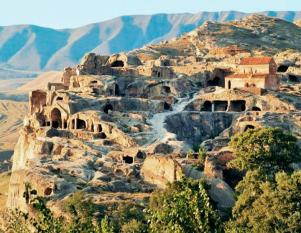 Первая остановка в Гори -  город, где родился Йосиф Сталин, а сейчас располагается его музей, который мы посетим. Далее посетим «Уплисцихе» - удивительный   город, основанный в конце II тысячелетия до нашей эры. Эта древнейшая крепость -  грандиозная титаническая работа по созданию целого города из каменной тверди. Возвращение в Тбилиси. Ночь в отеле. 7день: Завтрак в отеле.  Факультативно:  Винный тур  в Кахетию: 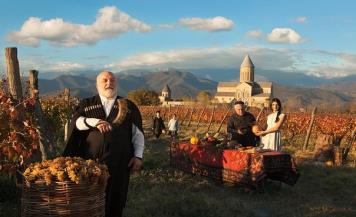 Сегодня мы держим курс на восток Грузии. 
Через Гомборский перевал мы поедем к Новой Шуамта, насладимся этими красотами кахетинской долины и сделаем множество памятных фото.   Прибытие в Телави - административный центр Кахетии, куда так и не дозвонился знаменитый Мимино. Здесь увидим: Алаверди - монастырь святого Георгия, основан    в 11 веке. Высота собора около 50 м, что является одной из  высочайших церковных построек Грузии. 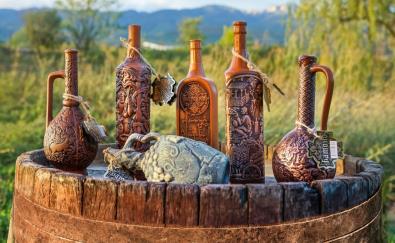 Посещение дворца князя Александра Чавчавадзе в Цинандали, в этом дворце увидим уникальный парк, винный завод, в погребах которого хранятся вина, древнейшие из которых были произведены еще в 1814 году. Здесь же проведем дегустацию лучших вин (5ти лучших кахетинских сортов вин).  Увидим дерево, возраст которого превышает 900 лет в так же исторические объекты Телави.Чтобы проникнуться и понять,  что такое сочетание грузинских винодельческих традиций с западными стандартами качества, мы посетим винный дом «Шухманн Вайнс» и продегустируем 2 сорта вина.  Возвращение в Тбилиси. Ночь в Тбилиси. 8день: Завтрак в отеле.  Трансфер в аэропорт Тбилиси. Завершение обслуживания. Счастливое возвращение на Родину.                  *туры защищены авторским правом!В стоимость тура входит:Встреча и проводы в аэропорт под все авиа перелеты без доплат (только в даты тура)Весь трансфер в период тураПроживание в выбранном Вами отеле на базе завтраковСтоимость  указанных в туре экскурсий (Тбилиси, Мцхета, Сигнахи, Боржоми, Бакуриани, Гори и Уплисцихе) Обслуживание гидаВходные билеты Подъёмники на Нарикала Ужин в ресторане национальной кухни Отличное настроение =)!!! Так как тур сборный, компания несёт за собой право менять местами экскурсионные дни. При этом содержание программы остается неизменным. 
!!! В сезон с 09.06.19 ужин будет иногда заменяться обедом с дегустацией вина/ чачи, без доплат 
        МЫ ЖДЁМ ВАС В ГРУЗИИ 